Практическая работа.Учимся образовывать числа второго десятка.Ты уже умеешь считать до десяти, знаешь, в каком порядке располагаются числа, и как они образуются. А сегодня, ты познакомишься, как образуются числа второго десятка.Для работы вам понадобятся счетные палочки. Выполняйте задания по инструкции к каждой иллюстрации. В процессе работы ребенок закрепляет правила образования чисел второго десятка и их названия. Обратите внимание на графическое изображение числа.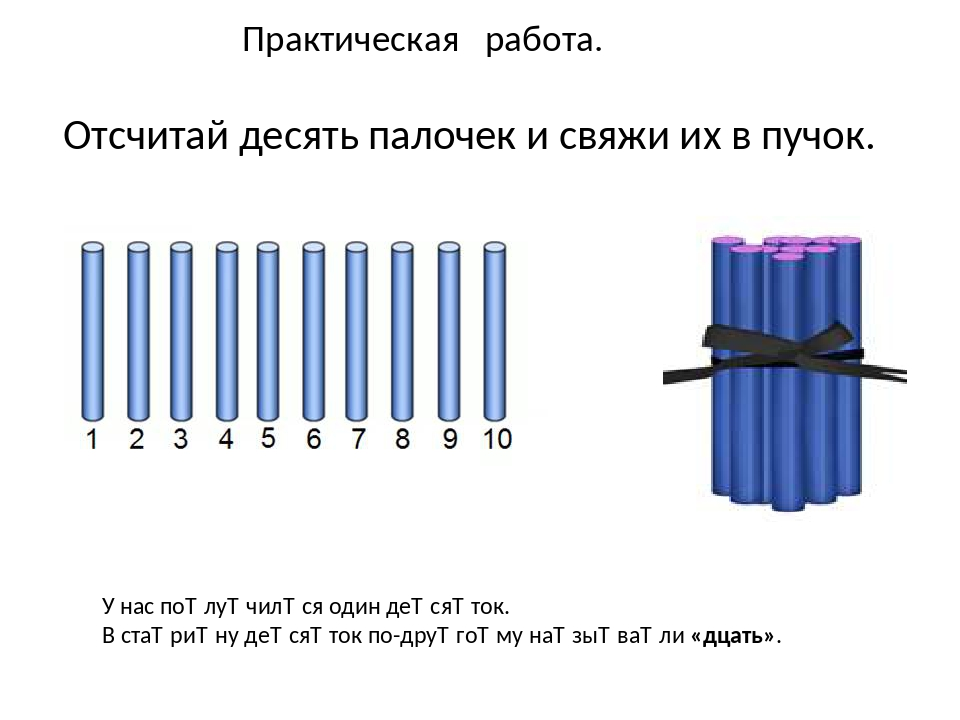 У нас получился один десяток. В старину десяток называли по – другому «дцать»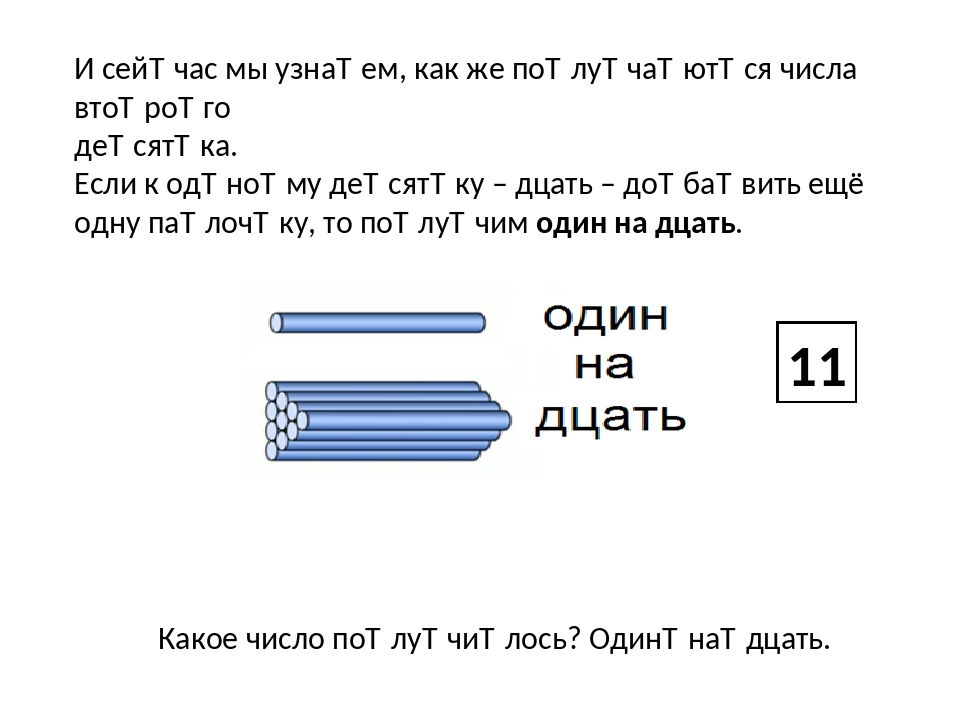 Если к одному десятку «дцать» добавить еще одну палочку, то получится один на дцать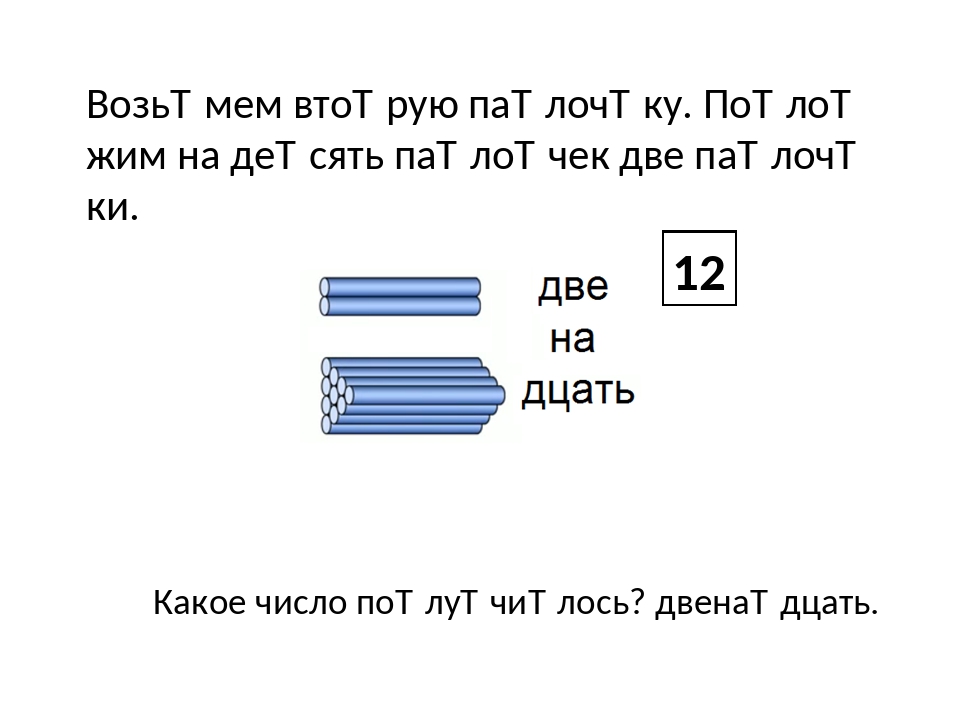 Возьмем вторую палочку. Положим на десяток  две палочки. Получится число две  на дцать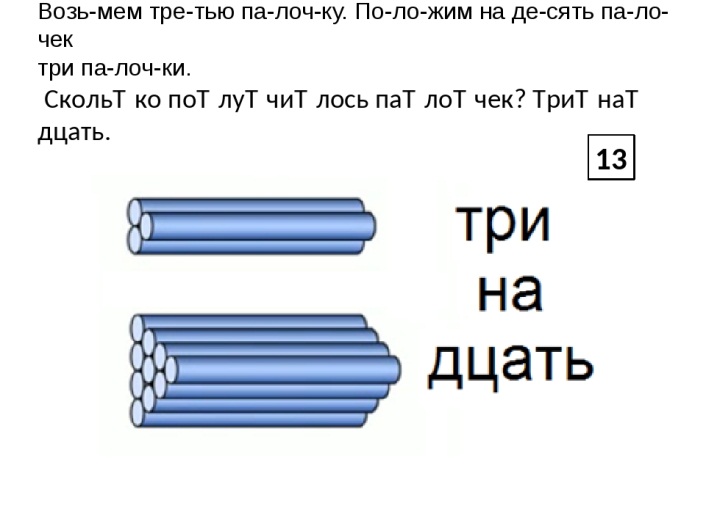 Возьмем третью палочку. Положим на десяток  три палочки. Получится число три  на дцать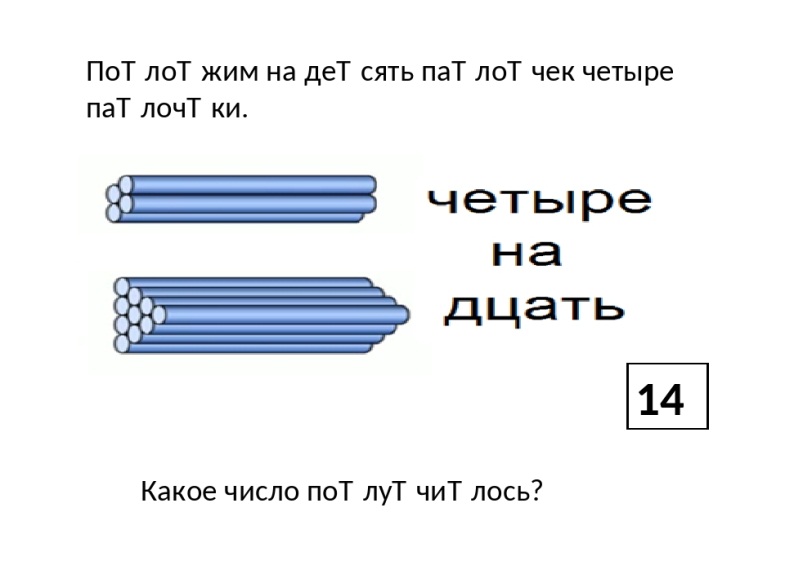 Возьмем четвертую палочку. Положим на десяток  четыре палочки. Получится число четыре  на дцатьПродолжайте самостоятельно работать со счетными палочками, последовательно образуя другие числа второго десятка. Продолжайте самостоятельно работать со счетными палочками, последовательно образуя другие числа второго десятка. 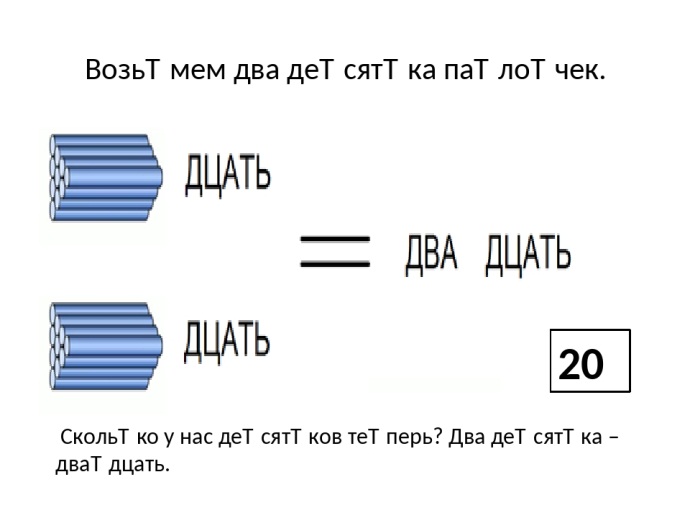 Возьмем два десятка палочек . Сколько у нас десятков теперь?Два десятка – два дцать.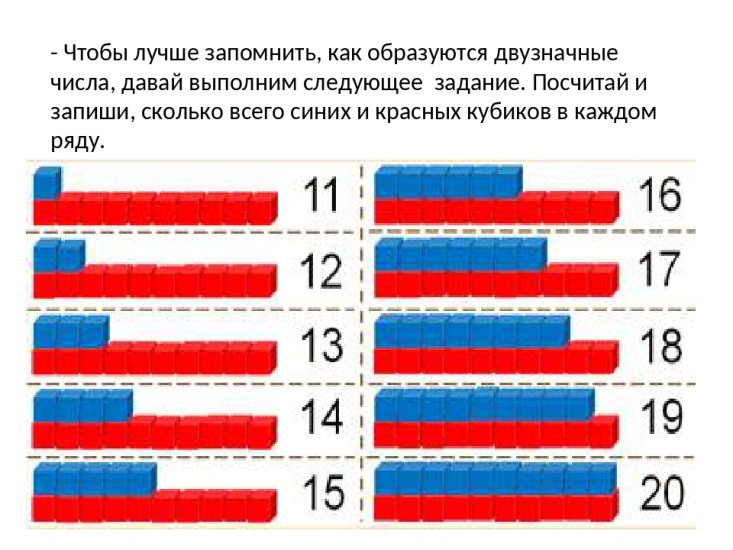 Чтобы лучше запомнить, как образуются двузначные числа, выполним следующее задание: посчитайте и запишите сколько всего синих и красных кубиков в каждом ряду.В первом ряду -  числа, которые вам хорошо знакомы:0 1 2 3 4 5 6 7 8 9 Во втором ряду – числа, которые мы получили:11 12 13 14 15 16 17 18 19 20Сравни два ряда этих чисел и подумай, чем они отличаются друг от друга? (В записи чисел первого ряда присутствует только один знак).Такие числа называются – однозначные числа. В записи второго ряда присутствуют две цифры. Поэтому числа называются – двузначные.Запомни! Когда записываем двузначные числа цифрами,  то сначала записываем десятки, а потом единицы.А теперь, давай поиграем. Выполните данные задания в тетради в клеточку.Взрослые записывают задание - образец в тетрадь ребенка, он  выполняет задание под записью взрослого, отступив клетку вниз.А теперь, давай поиграем. Выполните данные задания в тетради в клеточку.Взрослые записывают задание - образец в тетрадь ребенка, он  выполняет задание под записью взрослого, отступив клетку вниз.19  11   16  13  15   17  20Расположи числа в порядке возрастания.  12  16  10  19  14  17  20Расположи числа в порядке убывания..  13  . ,   .  18  .,  .  11  .,  .  16  .Назови соседей числа.12  .  .  15 .  17  .  19  .18  .  16  .  14  .   .  11Найди пропущенные числа.3   11   15  6  8  10  18  2  12  1  13  9  17  4Назови и запиши сначала однозначные числа, а затем двузначные числа.Для оценки результатов работы ребенка Вам необходимо сфотографировать, выполненные задания в тетради и отправить на электронную почту педагога до 10.04.2020Для оценки результатов работы ребенка Вам необходимо сфотографировать, выполненные задания в тетради и отправить на электронную почту педагога до 10.04.2020